In Art we are learning: Know how to use sketches to produce a final piece of artKnow how to identify the techniques used by different artistsKnow how to compare the work of different artistsKnow how to show facial expressions in artCURRICULUM OVERVIEWKey Stage 2 – Year 3  Autumn 1...be amazed...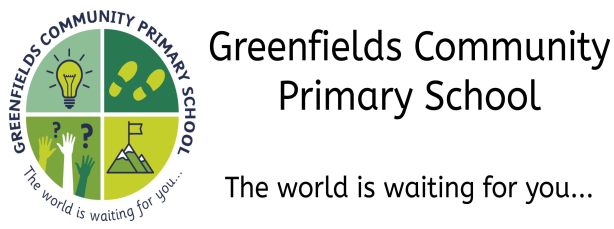 In Modern Foreign Languages we are learning: Name and describe people, a place and an objectHave a short conversation, saying 3 to 4 thingsGive response using a short phraseStart to speak, using a full sentence Read and understand a short passage using familiar languageExplain the main points in a short passageRead a passage independentlyUse a bilingual dictionary or glossary to look up new wordsWrite phrases from memoryWrite 2-3 short sentences on a familiar topicCURRICULUM OVERVIEWKey Stage 2 – Year 3  Autumn 1...be amazed...In History we are learning:About Greek life and influence on the Western worldAbout some of the main characteristics of the Athenians and the SpartansAbout the influence the gods had on Ancient GreeceKnow at least five sports from the Ancient Greek OlympicsIn Modern Foreign Languages we are learning: Name and describe people, a place and an objectHave a short conversation, saying 3 to 4 thingsGive response using a short phraseStart to speak, using a full sentence Read and understand a short passage using familiar languageExplain the main points in a short passageRead a passage independentlyUse a bilingual dictionary or glossary to look up new wordsWrite phrases from memoryWrite 2-3 short sentences on a familiar topicIn Design Technology we are learning: Describe how food ingredients come together- Weigh out ingredients and follow a given recipe to create a dishTalk about which food is healthy and which food is notKnow when food is ready for harvestingIn History we are learning:About Greek life and influence on the Western worldAbout some of the main characteristics of the Athenians and the SpartansAbout the influence the gods had on Ancient GreeceKnow at least five sports from the Ancient Greek OlympicsIn Modern Foreign Languages we are learning: Name and describe people, a place and an objectHave a short conversation, saying 3 to 4 thingsGive response using a short phraseStart to speak, using a full sentence Read and understand a short passage using familiar languageExplain the main points in a short passageRead a passage independentlyUse a bilingual dictionary or glossary to look up new wordsWrite phrases from memoryWrite 2-3 short sentences on a familiar topicIn Design Technology we are learning: Describe how food ingredients come together- Weigh out ingredients and follow a given recipe to create a dishTalk about which food is healthy and which food is notKnow when food is ready for harvestingIn Science we are learning to:Identify that animals, including humans, need the right types and amount of nutrition, and that they cannot make their own food; they get nutrition from what they eatIdentify that humans and some other animals have skeletons and muscles for support, protection and movement.In Modern Foreign Languages we are learning: Name and describe people, a place and an objectHave a short conversation, saying 3 to 4 thingsGive response using a short phraseStart to speak, using a full sentence Read and understand a short passage using familiar languageExplain the main points in a short passageRead a passage independentlyUse a bilingual dictionary or glossary to look up new wordsWrite phrases from memoryWrite 2-3 short sentences on a familiar topicIn P.E. we are learning to: Improvise freely and translate ideas from a stimulus in order to create phrases with a partner or groupRemember and repeat dance phrasesAdapt sequences to suit different types of apparatus and criteriaExplain how strength and suppleness affect performanceIn Science we are learning to:Identify that animals, including humans, need the right types and amount of nutrition, and that they cannot make their own food; they get nutrition from what they eatIdentify that humans and some other animals have skeletons and muscles for support, protection and movement.In PSHE we are learning: About ‘New Beginnings’To recognise how to deal with changeIn P.E. we are learning to: Improvise freely and translate ideas from a stimulus in order to create phrases with a partner or groupRemember and repeat dance phrasesAdapt sequences to suit different types of apparatus and criteriaExplain how strength and suppleness affect performanceIn Science we are learning to:Identify that animals, including humans, need the right types and amount of nutrition, and that they cannot make their own food; they get nutrition from what they eatIdentify that humans and some other animals have skeletons and muscles for support, protection and movement.In Geography we are learning: Know the names of and locate at least eight European countriesKnow at least five differences between living in the UK and a Mediterranean countryUse maps to locate European countries and capitaIn P.E. we are learning to: Improvise freely and translate ideas from a stimulus in order to create phrases with a partner or groupRemember and repeat dance phrasesAdapt sequences to suit different types of apparatus and criteriaExplain how strength and suppleness affect performanceIn Music we are learning toCombine different sounds to create a specific mood or feelingCreate repeated patterns with different instrumentsImprove our work, explaining how it has been improvedRecognise the work of at least one famous composerIn Geography we are learning: Know the names of and locate at least eight European countriesKnow at least five differences between living in the UK and a Mediterranean countryUse maps to locate European countries and capitaIn Computing we are learning: recognise acceptable and unacceptable behaviour using technologyIn Music we are learning toCombine different sounds to create a specific mood or feelingCreate repeated patterns with different instrumentsImprove our work, explaining how it has been improvedRecognise the work of at least one famous composerIn Geography we are learning: Know the names of and locate at least eight European countriesKnow at least five differences between living in the UK and a Mediterranean countryUse maps to locate European countries and capitaIn the Outdoors we are learning: To participate in scavenger hunts linked to our Maths topic of Place Value – hunting for numbers and going on treasure huntsAbout small animal homes and making some of our own in the Forest School areaIn Music we are learning toCombine different sounds to create a specific mood or feelingCreate repeated patterns with different instrumentsImprove our work, explaining how it has been improvedRecognise the work of at least one famous composerIn Geography we are learning: Know the names of and locate at least eight European countriesKnow at least five differences between living in the UK and a Mediterranean countryUse maps to locate European countries and capitaIn the Outdoors we are learning: To participate in scavenger hunts linked to our Maths topic of Place Value – hunting for numbers and going on treasure huntsAbout small animal homes and making some of our own in the Forest School areaOur visits and experiences: A trip to the Angel of the North A sponsored walk around the local areaIn Religious Education we are learning: What do Hindus believe and how does it affect the way they live?Discuss how our beliefs and values affect how we live.Identify different beliefs in Hinduism.Explain the significance and impact of Hindu beliefs In the Outdoors we are learning: To participate in scavenger hunts linked to our Maths topic of Place Value – hunting for numbers and going on treasure huntsAbout small animal homes and making some of our own in the Forest School areaOur visits and experiences: A trip to the Angel of the North A sponsored walk around the local area